Høst«…..når bladene de faller ned, da kommer høsten skal du se….»Små og store fascineres av fine høstfarger på bladene både i skogen, langs veien og på hekken rundt barnehagen. Barnehagen skal legge til rette for at barna kan få et mangfold av naturopplevelser og få oppleve naturen som arena for lek og læring. Barnehagen skal legge til rette for at barna kan forbli nysgjerrige på naturvitenskapelige fenomener, oppleve tilhørighet til naturen og gjøre erfaringer med bruk av teknologi og redskaper (Rammeplanen, 2017). Barna samler seg rundt fine høstblader, snegler og mange spennende småkryp! Undring og gode samtaler, lek og læring utvikles! 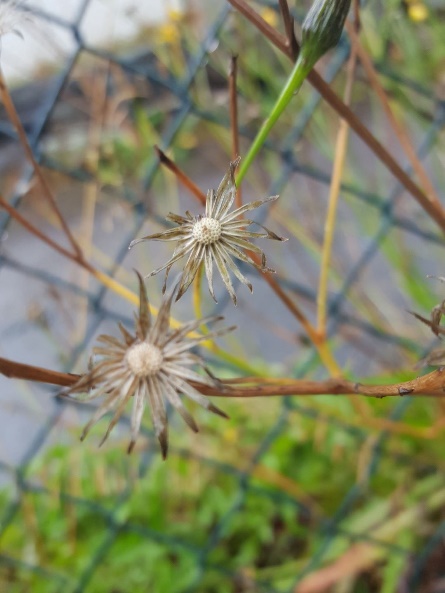 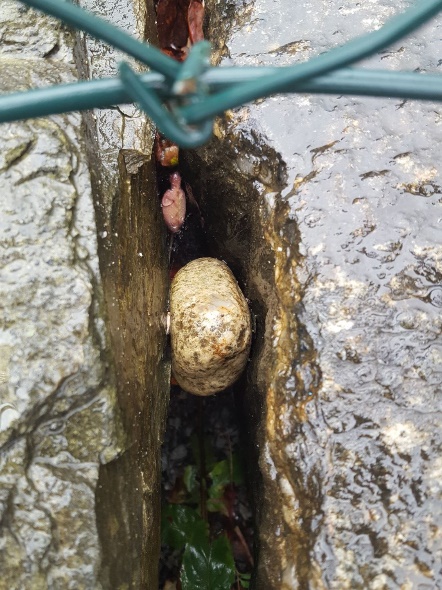 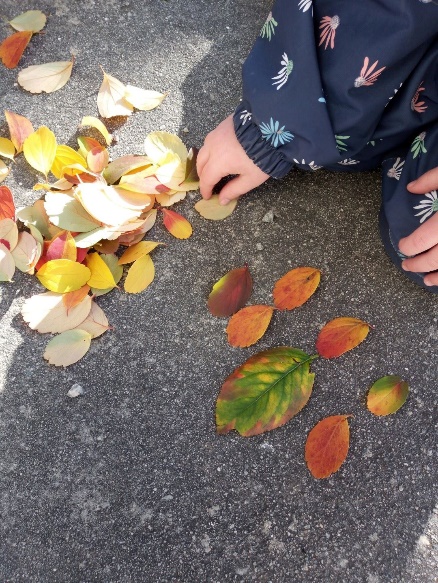 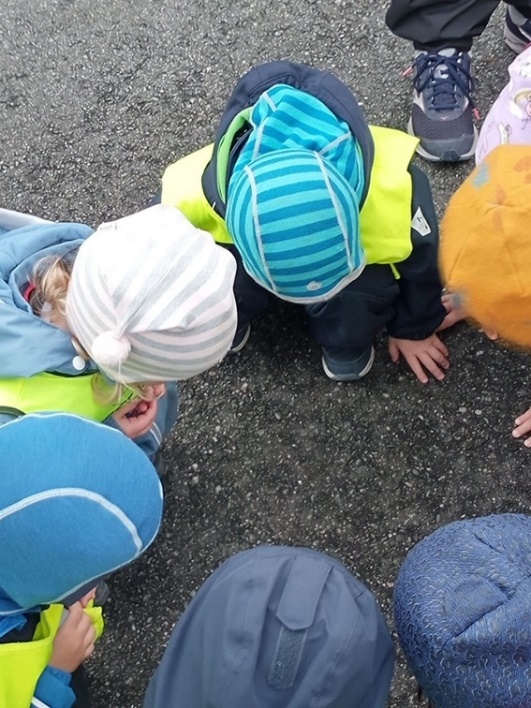 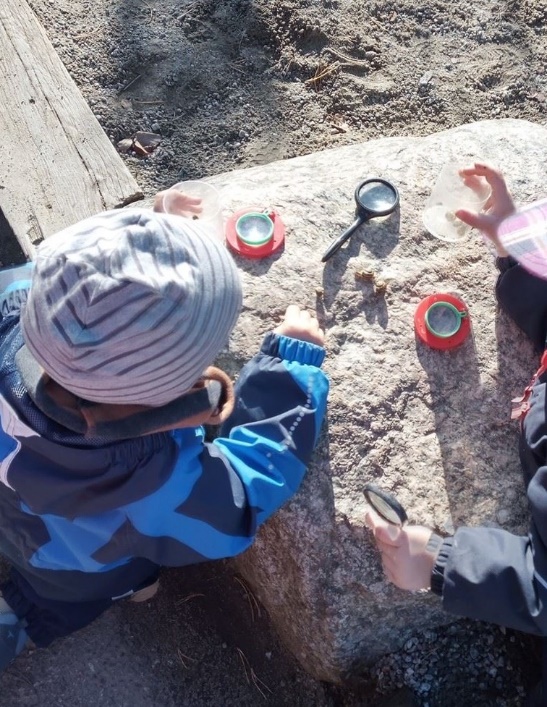 